附件一：酒店导向图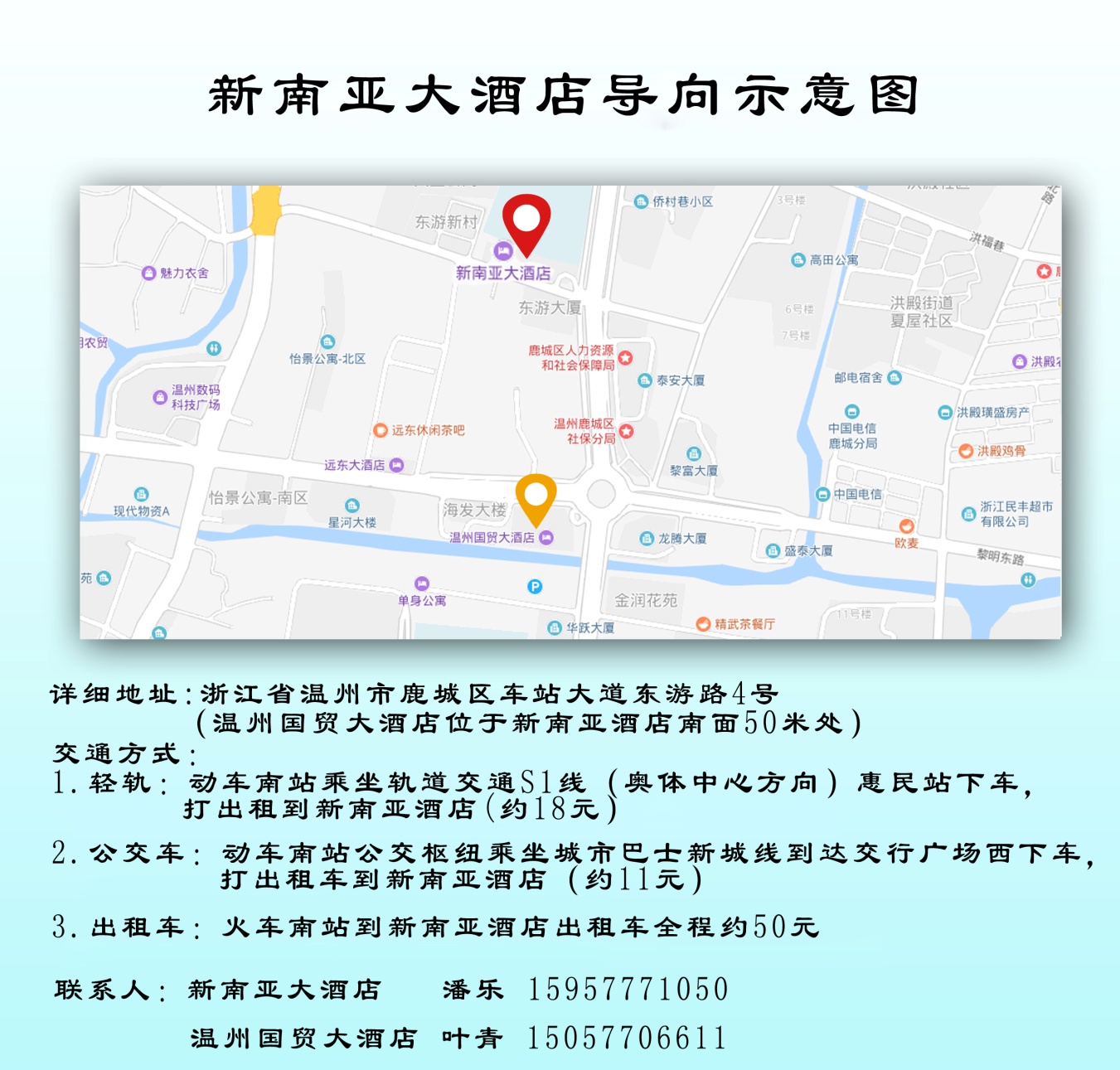 